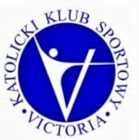 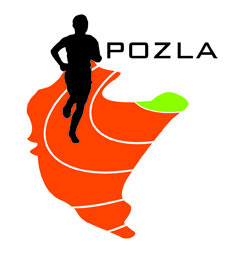 REGULAMIN ZAWODÓWORGANIZATOR:		Podkarpacki Okręgowy Związek Lekkiej Atletyki,
					KKS Victoria Stalowa Wola  TERMIN I MIEJSCE:		05.06.2021 (sobota) – godz. 15.30, młot K i M: godz. 14.00
  					Stadion MOSiR w Stalowej Woli, ul. Staszica 2 PROGRAM ZAWODÓW: 	KOBIETY:100m, 200m, 300m, 400m, 600m, 800m, 1500m, 80m ppł (U16), 100m ppł, 300m ppł (U16)w dal, wzwyż, kula, oszczep, dysk, młotMĘŻCZYŹNI:100m, 200m, 300m, 400m, 600m, 800m, 1500m, 110m ppł, 300m ppł (U16)w dal, wzwyż, kula, oszczep, dysk, młot
Dodatkowo dla zawodników trenujących w grupach naborowych programu „Lekkoatletyka dla  
 	każdego!” z kategorii wiekowej U12 (rocznik 2010/2011): 60m, 600m, skok w dal (strefa)UCZESTNICTWO: 		Prawo startu mają zawodnicy posiadający aktualne badania lekarskie, 
 					z licencjami PZLA. Zawodnik ma prawo startu w dwóch konkurencjach.  ZGŁOSZENIA:		obowiązuje wyłącznie system zgłoszeń elektronicznych pod adresem:  
 					http://starter.pzla.pl/ System zgłoszeń otwarty jest do godz. 20.00 w dniu  
 					03.06.2021 (czwartek). Zgłoszenia w systemie DomTel tylko zawodników 
 					z licencjami PZLA. Skreślenia i zmiany numerów w panelu zgłoszeń do 
 					godz. 20.00 w dniu 04.06.2021.FINANSE: 			Koszty organizacyjne zawodów pokrywają organizatorzy, 
 					koszty osobowe – zgłaszające kluby lub inne organizacje,Opłata startowa: 
- 10zł od konkurencji (zawodnicy spoza woj. Podkarpackiego), - zawodnicy z Podkarpacia – start bezpłatnyUWAGA! Brak wykreślenia w panelu lub odpowiednio szybkiego zgłoszenia (telefonicznie do godz. 12.00 w dniu zawodów) zawodników niestartujących będzie skutkować naliczeniem opłaty startowej 
10zł od konkurencji. Dotyczy również klubów z woj. Podkarpackiego! Obowiązkowe numery startowe.Wszystkie biegi zostaną rozegrane w seriach na czasInterpretacja poniższego regulaminu zależy od organizatorówKomisję sędziowską powołuje Wojewódzkie Kolegium Sędziów  Komunikat końcowy po zawodach, do pobrania ze strony internetowej POZLA www.pozla.pl  Zgodnie z art. 38 „Ustawy o sporcie” z 25.06.2010 r. obowiązek ubezpieczenia zawodników od następstw nieszczęśliwych wypadków należy do klubu, którego zawodnik jest członkiemparking dla autokarów i samochodów – wjazd od ulicy Wyszyńskiego (przy hali tenisowej)